
ՀԱՅԱՍՏԱՆԻ ՀԱՆՐԱՊԵՏՈՒԹՅԱՆ ԱՐԱՐԱՏ ՀԱՄԱՅՆՔ
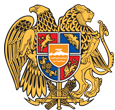 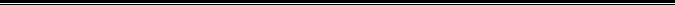 ԱՐՁԱՆԱԳՐՈՒԹՅՈՒՆ N 13
14 ՆՈՅԵՄԲԵՐԻ 2023թվական

ԱՎԱԳԱՆՈՒ ՀԵՐԹԱԿԱՆ ՆԻՍՏԻՀամայնքի ավագանու նիստին ներկա էին ավագանու 19 անդամներ:Բացակա էին` Լուսինե Աղախանյանը, Լարիսա Թունյանը, Ռիմա Հարությունյանը, Սամվել Մալխասյանը, Սարգիս Մանվելյանը, Մկրտիչ Մարտիրոսյանը, Սիմոն Պետրոսյանը, Սամվել ՎարդանյանըՀամայնքի ղեկավարի հրավերով ավագանու նիստին մասնակցում էին`
Հովհաննես Պողոսյան, Կարեն Մելքոնյան, Շուշան Խանոյան, Կարինե Աբրահամյան, Լուսինե Պողոսյան, Կարեն Քենդրջյան, Բաբկեն Բաբայան, Արամազդ ՀակոբյանՆիստը վարում էր  համայնքի ղեկավար` Ասլան ԱվետիսյանըՆիստը արձանագրում էր աշխատակազմի քարտուղար` Արթուր ՄուսիկյանըԼսեցին
ԱՐԱՐԱՏ ՀԱՄԱՅՆՔԻ ԱՎԱԳԱՆՈՒ 2023ԹՎԱԿԱՆԻ ՆՈՅԵՄԲԵՐԻ 14-Ի ԹԻՎ 13 ՀԵՐԹԱԿԱՆ ՆԻՍՏԻ ՕՐԱԿԱՐԳԸ ՀԱՍՏԱՏԵԼՈՒ ՄԱՍԻՆ/Զեկ. ՀՐԱՉ ԴԱՎԹՅԱՆ/Ղեկավարվելով «Տեղական ինքնակառավարման մասին» Հայաստանի Հանրապետության օրենքի 14-րդ հոդվածի 6-րդ կետի պահանջներով, ինչպես նաև  ավագանու կանոնակարգով համայնքի ավագանին որոշում է՝Հաստատել օրակարգը հետևյալ քննարկվող հարցերով
1.Արարատ համայնքի ավագանու 2023 թվականի նոյեմբերի 14-ի  թիվ 13 հերթական նիստի օրակարգը հաստատելու մասին:
2.Համայնքի ավագանու 2023 թվականի մայիսի 29-ի թիվ 108-Լ  որոշումը ուժը կորցրած ճանաչելու և Արարատ համայնքում սոցիալական աջակցության ծառայությունների տրամադրման չափորոշիչները սահմանելու մասին:
3.Արարատ համայնքի ղեկավարի 2024թվականի համար վարձատրության չափը ,Արարատի համայնքապետարանի կառուցվածքը,աշխատողների քանակը,հաստիքացուցակը,պաշտոնային դրույքաչափերը հաստատելու,հավելավճարներ սահմանելու,հաստատելու և Արարատ համայնքի ավագանու 2022թվականի նոյեմբերի 9-ի թիվ 128 և 2023թվականի փետրվարի 14-ի թիվ 4 որոշումները ուժը կորցրած ճանաչելու մասին:
4.2024թվականի համար «Արարատ համայնքի կոմունալ ծառայություն»բյուջետային հիմնարկի աշխատակիցների թվաքանակը, հաստիքացուցակը,պաշտոնային դրույքաչափերը հաստատելու և համայնքի ավագանու 2022թվականի նոյեմբերի 9-ի թիվ 142 որոշումը ուժը կորցրած ճանաչելու մասին:
5.Արարատ համայնքի ՀՈԱԿ-ների կառուցվածքը, աշխատակիցների քանակը,հաստիքացուցակները և պաշտոնային դրույքաչափերը 2024 թվականի համար հաստատելու և համայնքի ավագանու 2022 թվականի նոյեմբերի 9-ի թիվ 143 և 2022 թվականի դեկտեմբերի 23-ի թիվ 152 որոշումները ուժը կորցրած ճանաչելու մասին:
6. Պարույր Սևակ բնակավայրի վարչական տարածքում գտնվող հանքաքարային հողախառն քարակոպճային նյութերը օտարելու մասին:
7.Համայնքային սեփականություն հանդիսացող վարձակալությամբ տրամադրված 0.00319 հա մակերեսով հողատարածքը ուղղակի վաճառքի կարգով օտարելու մասին :
8.Համայնքային սեփականություն հանդիսացող վարձակալությամբ տրամադրված 0.00432 հա մակերեսով հողատարծքը ուղղակի վաճառքի կարգով օտարելու մասին:
9.Արարատ համայնքի Սուրենավան բնակավայրի Բարեկամության փողոց շենք 13 բնակարան 14/1 հասցեում գտնվող գույքի նվիրատվության մասին:
10.Արարատ համայնքի գյուղ Ավշար բնակավայրի վարչական տարածքում գտնվող, համայնքային սեփականություն հանդիսացող  03-013-0807-0007 կադաստրային ծածկագիրը կրող 0.06733 հա մակերեսով գյուղատնտեսական նշանակության հողատեսքը աճուրդ-վաճառքի կարգով օտարելու մասին:
11.Արարատ համայնքի Արմաշ բնակավայրի վարչական տարածքում գտնվող,համայնքային սեփականություն հանդիսացող 03-019-0034-0026 կադաստրային ծածկագիրը կրող 0.02496 հա արդյունաբերության, ընդերքօգտագործման և այլ արտադրական նշանակության հողամասը աճուրդ-վաճառքի կարգով օտարելու մասին:
12.Արարատ համայնքի Արմաշ բնակավայրի վարչական տարածքում գտնվող համայնքային սեփականություն հանդիսացող 03-019-0224-0050 կադաստրային ծածկագիրը կրող 0.11515 հա գյուղատնտեսական նշանակության այլ հողատեսքը աճուրդ-վաճառքի կարգով օտարելու մասին:
13.Արարատ համայնքի Երասխ բնակավայրի վարչական տարածքում գտնվող, համայնքային սեփականություն հանդիսացող բնակավայրերի բնակելի կառուցապատման հողամասերը աճուրդ-վաճառքի կարգով օտարելու մասին:
14.Արարատ համայնքի գյուղ Զանգակատուն  բնակավայրի վարչական տարածքում գտնվող,համայնքային սեփականություն հանդիսացող 03-043-0045-0014 կադաստրային ծածկագիրը կրող 0.0327 հա  մակերեսով բնակավայրերի հասարակական կառուցապատման հողամասը աճուրդ-վաճառքի կարգով օտարելու մասին:
15.Արարատ համայնքի Երասխ բնակավայրի վարչական տարածքում գտնվող,համայնքային սեփականություն հանդիսացող 03-042-0234-0009 կադաստրային ծածկագիրը կրող 0.63487 հա ջրային նշանակության հողամասը վարձակալությամբ տրամադրելու մասին:
16.Հայաստանի Հանրապետության Արարատ համայնքի 2024-2026 թվականների միջնաժամկետ ծախսերի ծրագիրը հաստատելու մասին:
17.Քաղաքացու սեփականություն հանդիսացող հողամասի նպատակային նշանակությունը փոփոխելու մասին:
18. Պարույր Սևակ բնակավայրի վարչական տարածքում գտնվող 03-078-0030-0015 կադաստրային ծածկագիրը կրող 1 հա հասարակական կառուցապատման հողամասի նպատակային նշանակությունը փոփոխելու մասին:Որոշումն ընդունված է. /կցվում է որոշում N 185-Ա/Լսեցին
ՀԱՄԱՅՆՔԻ ԱՎԱԳԱՆՈՒ 2023ԹՎԱԿԱՆԻ ՄԱՅԻՍԻ 29-Ի N108-Լ ՈՐՈՇՈՒՄԸ ՈՒԺԸ ԿՈՐՑՐԱԾ ՃԱՆԱՉԵԼՈՒ ԵՎ ԱՐԱՐԱՏ ՀԱՄԱՅՆՔՈՒՄ ՍՈՑԻԱԼԱԿԱՆ ԱՋԱԿՑՈՒԹՅԱՆ ԾԱՌԱՅՈՒԹՅՈՒՆՆԵՐԻ ՏՐԱՄԱԴՐՄԱՆ ՉԱՓՈՐՈՇԻՉՆԵՐԸ ՍԱՀՄԱՆԵԼՈՒ ՄԱՍԻՆ/Զեկ. ԱՐԹՈՒՐ ԻՍԱՋԱՆՅԱՆ/Հիմք ընդունելով «Նորմատիվ իրավական ակտերի մասին» օրենքի 37-րդ, «Տեղական ինքնակառավարման մասին» օրենքի 24-րդ հոդվածի 1-ին մասի 3-րդ կետի դրույթները․ Արարատ համայնքի ավագանին որոշում է 1․Ուժը կորցրած ճանաչել Արարատ համայնքի ավագանու 2023թվականի մայիսի 29-ի N 108-Լ որոշումը։
2․ Սահմանել Արարատ համայնքում սոցիալական աջակցության ծառայությունների տրամադրման չափորոշիչները՝ համաձայն հավելվածի։ 
2․ Սույն որոշումն ուժի մեջ է մտնում պաշտոնական հրապարակմանը հաջորդող օրվանից։Որոշումն ընդունված է. /կցվում է որոշում N 186-Լ/Լսեցին
ԱՐԱՐԱՏ ՀԱՄԱՅՆՔԻ ՂԵԿԱՎԱՐԻ 2024Թ. ՀԱՄԱՐ ՎԱՐՁԱՏՐՈՒԹՅԱՆ ՉԱՓԸ, ԱՐԱՐԱՏԻ ՀԱՄԱՅՆՔԱՊԵՏԱՐԱՆԻ ԿԱՌՈՒՑՎԱԾՔԸ, ԱՇԽԱՏՈՂՆԵՐԻ ՔԱՆԱԿԸ, ՀԱՍՏԻՔԱՑՈՒՑԱԿԸ, ՊԱՇՏՈՆԱՅԻՆ ԴՐՈՒՅՔԱՉԱՓԵՐԸ ՀԱՍՏԱՏԵԼՈՒ, ՀԱՎԵԼԱՎՃԱՐՆԵՐ ՍԱՀՄԱՆԵԼՈՒ, ՀԱՍՏԱՏԵԼՈՒ ԵՎ ԱՐԱՐԱՏ ՀԱՄԱՅՆՔԻ ԱՎԱԳԱՆՈՒ 2022 ԹՎԱԿԱՆԻ ՆՈՅԵՄԲԵՐԻ 9-Ի ԹԻՎ 128 ԵՎ 2023 ԹՎԱԿԱՆԻ ՓԵՏՐՎԱՐԻ 14-Ի ԹԻՎ 4 ՈՐՈՇՈՒՄՆԵՐԸ ՈՒԺԸ ԿՈՐՑՐԱԾ ՃԱՆԱՉԵԼՈՒ ՄԱՍԻՆ/Զեկ. ԱՐԹՈՒՐ ՄՈՒՍԻԿՅԱՆ/Ղեկավարվելով «Տեղական ինքնակառավարման մասին» Հայաստանի Հանրապետության օրենքի 18-րդ հոդվածի 1-ին մասի 11-րդ և 28-րդ կետերի, «Նորմատիվ  իրավական ակտերի մասին» Հայաստանի Հանրապետության օրենքի 37-րդ հոդվածի 1-ին  մասի, «Նվազագույն ամսական աշխատավարձի մասին» Հայաստանի Հանրապետության օրենքի, Հայաստանի Հանրապետության «Աշխատանքային  օրենսգրքի» 178-րդ  հոդվածի պահանջներով, ինչպես նաև համայնքի ավագանու կանոնակարգով,համայնքի ավագանին որոշում է.1․Հաստատել համայնքի ղեկավարի վարձատրության չափը, Արարատի համայնքապետարանի  կառուցվածքը, աշխատակիցների  քանակը, հաստիքացուցակը, պաշտոնային  դրույքաչափերը համաձայն  կից N1 և N2 հավելվածների։
2․Սահմանել և հաստատել հավելավճար համայնքային ծառայության տվյալ պաշտոնի ենթախմբին համապատասխանող դասային աստիճանից բարձր դասային աստիճան ունենալու համար՝ պաշտոնային դրույքաչափի 10%-ի չափով։
3․Սահմանել և հաստատել հավելավճար՝
ա) Արարատի համայնքապետարանի աշխատակազմում / ներառյալ  միավորված 11 համայնքներում/ համայնքային ծառայության պաշտոններում աշխատած՝ 5-10 /հինգից տաս/ տարի աշխատանքային ստաժի դեպքում՝  դրույքաչափի 4%-ի չափով:
բ) Արարատի համայնքապետարանի աշխատակազմում / ներառյալ միավորված 11 համայնքներում/ համայնքային ծառայության պաշտոններում աշխատած՝ 10 /տաս/ տարուց ավելի  աշխատանքային ստաժի դեպքում՝  դրույքաչափի 8%-ի չափով:
4.Ուժը կորցրած  ճանաչել 2022 թվականի նոյեմբերի 9-ի թիվ 128 և 2023թվականի փետրվարի 14-ի թիվ 4 որոշումները։Որոշումն ընդունված է. /կցվում է որոշում N 187-Ա/Լսեցին
2024 ԹՎԱԿԱՆԻ ՀԱՄԱՐ ԱՐԱՐԱՏ ՀԱՄԱՅՆՔԻ ԿՈՄՈՒՆԱԼ ԾԱՌԱՅՈՒԹՅՈՒՆ ԲՅՈՒՋԵՏԱՅԻՆ ՀԻՄՆԱՐԿԻ ԱՇԽԱՏԱԿԻՑՆԵՐԻ ԹՎԱՔԱՆԱԿԸ, ՀԱՍՏԻՔԱՑՈՒՑԱԿԸ, ՊԱՇՏՈՆԱՅԻՆ ԴՐՈՒՅՔԱՉԱՓԵՐԸ ՀԱՍՏԱՏԵԼՈՒ ԵՎ ՀԱՄԱՅՆՔԻ ԱՎԱԳԱՆՈՒ 09․11․2022Թ․ ԹԻՎ 142 ՈՐՈՇՈՒՄԸ ՈՒԺԸ ԿՈՐՑՐԱԾ ՃԱՆԱՉԵԼՈՒ ՄԱՍԻՆ /Զեկ. ԲԱԲԿԵՆ ԲԱԲԱՅԱՆ/Ղեկավարվելով «Տեղական ինքնակառավարման մասին» Հայաստանի Հանրապետության օրենքի 18-րդ հոդվածի 1-ին մասի 28-րդ կետի, «Նորմատիվ  իրավական ակտերի մասին» Հայաստանի Հանրապետության օրենքի 37-րդ հոդվածի 1-ին  մասի  պահանջով, ինչպես նաև համայնքի ավագանու կանոնակարգով, համայնքի ավագանին որոշում է.1.Հաստատել «Արարատ համայնքի կոմունալ ծառայություն» բյուջետային հիմնարկի աշխատակիցների թվաքանակը, հաստիքացուցակը և պաշտոնային դրույքաչափերը 2024թ.-ի համար: /Հավելված 1, կցվում  է/: 
2․Ուժը կորցրած ճանաչել համայնքի ավագանու 09․11․2022թ․ թիվ 142 որոշումը։Որոշումն ընդունված է. /կցվում է որոշում N 188-Ա/Լսեցին
ԱՐԱՐԱՏ ՀԱՄԱՅՆՔԻ ՀՈԱԿ-ՆԵՐԻ ԿԱՌՈՒՑՎԱԾՔԸ, ԱՇԽԱՏԱԿԻՑՆԵՐԻ ՔԱՆԱԿԸ, ՀԱՍՏԻՔԱՑՈՒՑԱԿՆԵՐԸ ԵՎ ՊԱՇՏՈՆԱՅԻՆ ԴՐՈՒՅՔԱՉԱՓԵՐԸ 2024Թ․ ՀԱՄԱՐ ՀԱՍՏԱՏԵԼՈՒ ԵՎ ՀԱՄԱՅՆՔԻ ԱՎԱԳԱՆՈՒ 09․11․2022Թ․ ԹԻՎ 143 ԵՎ 23․12․2022Թ․ ԹԻՎ 152 ՈՐՈՇՈՒՄՆԵՐԸ ՈՒԺԸ ԿՈՐՑՐԱԾ ՃԱՆԱՉԵԼՈՒՄԱՍԻՆ /Զեկ. ԲԱԲԿԵՆ ԲԱԲԱՅԱՆ/Ղեկավարվելով «Տեղական ինքնակառավարման մասին» Հայաստանի Հանրապետության օրենքի 18-րդ հոդվածի 1-ին մասի 28-րդ կետի, «Նորմատիվ  իրավական ակտերի մասին» Հայաստանի Հանրապետության օրենքի 37-րդ հոդվածի 1-ին  մասի պահանջներով, ինչպես նաև  համայնքի ավագանու կանոնակարգով. Արարատ համայնքի ավագանին որոշում է․1․Հաստատել «Արարատ համայնքի Արարատ քաղաքի թիվ 1 մսուր-մանկապարտեզ» ՀՈԱԿ-ի, «Արարատ  համայնքի Արարատ քաղաքի Մովսես Գորգիսյանի անվան թիվ 2 մսուր-մանկապարտեզ» ՀՈԱԿ-ի, «Արարատ  համայնքի Արարատ քաղաքի թիվ  3 մանկապարտեզ» ՀՈԱԿ-ի, «Արարատ համայնքի Արարատ քաղաքի թիվ  4 մանկապարտեզ» ՀՈԱԿ-ի, «Արարատ համայնքի Նոյակերտ գյուղի  մանկապարտեզ» ՀՈԱԿ-ի, «Արարատ համայնքի Արարատ գյուղի մսուր-մանկապարտեզ» ՀՈԱԿ-ի, «Արարատ համայնքի Սուրենավան գյուղի մանկապարտեզ» ՀՈԱԿ-ի, «Արարատ համայնքի Արմաշ գյուղի մանկապարտեզ» ՀՈԱԿ-ի, «Արարատ համայնքի Երասխ գյուղի մանկապարտեզ» ՀՈԱԿ-ի, «Արարատ համայնքի Զանգակատուն գյուղի մանկապարտեզ» ՀՈԱԿ-ի, «Արարատ համայնքի Պարույր Սևակ գյուղի մանկապարտեզ» ՀՈԱԿ-ի, «Արարատ քաղաքի մարզադպրոց» ՀՈԱԿ-ի, «Արարատ քաղաքի Ղ.Սարյանի անվան ՄՄԱԴ» ՀՈԱԿ-ի և «Արարատ քաղաքի մշակույթի և արվեստի կենտրոն» ՀՈԱԿ-ի աշխատակիցների թվաքանակը, հաստիքացուցակները և պաշտոնային  դրույքաչափերը  2024թ.-ի համար:  /Հավելվածները 1-14-ը կցվում են/:
2․ Ուժը կորցրած ճանաչել համայնքի ղեկավարի 09․11․2022թ․ թիվ 143 և 23․12․2022թ․ թիվ 152 որոշումները։Որոշումն ընդունված է. /կցվում է որոշում N 189-Ա/Լսեցին
ՊԱՐՈՒՅՐ ՍԵՎԱԿ ԲՆԱԿԱՎԱՅՐԻ ՎԱՐՉԱԿԱՆ ՏԱՐԱԾՔՈՒՄ ԳՏՆՎՈՂ ՀԱՆՔԱՔԱՐԱՅԻՆ ՀՈՂԱԽԱՌՆ ՔԱՐԱԿՈՊՃԱՅԻՆ ՆՅՈՒԹԵՐԸ ՕՏԱՐԵԼՈՒ ՄԱՍԻՆ /Զեկ. ԿԱՐԵՆ ՍՏԱՄԲՈՒԼՅԱՆ/Ղեկավարվելով Հայաստանի Հանրապետության «Տեղական ինքնակառավարման մասին» օրենքի 13-րդ հոդվածի 10-րդ կետով, 18-րդ հոդվածի 21-րդ և 42-րդ կետերի դրույթներով,հաշվի առնելով «ՎՍՎ ԿՈՄՊԱՆԻ» ՍՊԸ-ի տնօրեն Գայանե Մարտիրոսյանի դիմումը  համայնքի ավագանին որոշում է.1.Թույլատրել համայնքի ղեկավարին ուղղակի վաճառքի կարգով «ՎՍՎ ԿՈՄՊԱՆԻ» ՍՊԸ-ին օտարել Արարատ համայնքի Պարույր Սևակ բնակավայրի վարչական տարածքում առկա, խորհրդային տարիներին ուսումնասիրությունների արդյունքում գոյացած հանքաքարային հողախառն քարակոպճային նյութերը 550/հինգ հարյուր հիսուն/խմ-ի չափով:
2.Օտարման գին սահմանել 1խմ-ի համար 3000/երեք հազար/ ՀՀ դրամ:Որոշումն ընդունված է. /կցվում է որոշում N 190-Ա/Լսեցին
ՀԱՅԱՍՏԱՆՒ ՀԱՆՐԱՊԵՏՈՒԹՅԱՆ ԱՐԱՐԱՏ ՀԱՄԱՅՆՔԻ 2024-2026 ԹՎԱԿԱՆՆԵՐԻ ՄԻՋՆԱԺԱՄԿԵՏ ԾԱԽՍԵՐԻ ԾՐԱԳԻՐԸ ՀԱՍՏԱՏԵԼՈՒ ՄԱՍԻՆ/Զեկ. ՀՈՎՀԱՆՆԵՍ ՊՈՂՈՍՅԱՆ/Ղեկավարվելով Հայաստանի Հանրապետության «Տեղական ինքնակառավարման մասին»օրենքի 18-րդ հոդվածի 1-ին մասի 5-րդ կետով,«Բյուջետային համակարգի մասին»օրենքի 27-րդ հոդվածով և «Նորմատիվ իրավական ակտերի մասին»օրենքի 33-րդ հոդվածի 1-ին մասի 3-րդ կետով՝ Արարատ համայնքի ավագանին որոշում է.1.Հաստատել Հայաստանի Հանրապետության Արարատի մարզի Արարատ համայնքի 2024-2026 թվականների միջնաժամկետ ծախսերի ծրագիրը/եկամուտների ձևավորման աղբյուրները և ծախսերի բացվածքը կից ֆայլով/:Որոշումն ընդունված է. /կցվում է որոշում N 191-Ն/Լսեցին
ՀԱՄԱՅՆՔԱՅԻՆ ՍԵՓԱԿԱՆՈՒԹՅՈՒՆ ՀԱՆԴԻՍԱՑՈՂ ՎԱՐՁԱԿԱԼՈՒԹՅԱՄԲ ՏՐԱՄԱԴՐՎԱԾ 0.00319 ՀԱ ՄԱԿԵՐԵՍՈՎ ՀՈՂԱՏԱՐԱԾՔԸ ՈՒՂՂԱԿԻ ՎԱՃԱՌՔԻ ԿԱՐԳՈՎ ՕՏԱՐԵԼՈՒ ՄԱՍԻՆ/Զեկ. ՀՐԱՉ ԴԱՎԹՅԱՆ/Ղեկավարվելով «Տեղական ինքնակառավարման մասին» Հայաստանի  Հանրապետության օրենքի 18-րդ  հոդվածի 21-րդ կետով,Հայաստանի Հանրապետության հողային օրենսգրքի 18-րդ հոդվածի 3-րդ, 56-րդ հոդվածի 5-րդ, 66-րդ հոդվածի 4-րդ կետով, ինչպես  նաև  համայնքի  ավագանու  կանոնակարգով և հիմք ընդունելով քաղաքացի Արթուր Յուրիկի Փահլևանյանի դիմումը՝ իրեն վարձակալության իրավունքով տրամադրված 0.00319 հա մակերեսով համայնքային սեփականություն հանդիսացող, բնակավայրերի ավտոտնակի կառուցման համար տրամադրված 03-002-0002-0064 կադաստրային ծածկագիրը կրող հողամասը  իրեն օտարելու մասին,համայնքի ավագանին որոշում է՝1.Քաղաքացի՝ Արթուր Յուրիկի Փահլևանյանին վարձակալության իրավունքով տրամադրված   համայնքային սեփականություն հանդիսացող,Արարատ համայնքի Արարատ քաղաքի Ա.Խանջյան փողոց 69/11 հասցեում  գտնվող  03-002-0002-0064 կադաստրային ծածկագիրը կրող, 0.00319հա մակերեսով   ավտոտնակի կառուցման համար տրամադրված բնակավայրերի բնակելի կառուցապատման հողամասը գնման նախապատվության իրավունքով, ուղղակի վաճառքի կարգով օտարել նրան:
2.Հողամասի օտարման գին սահմանել 2000 ՀՀ դրամ 1քմ-ի համար:Որոշումն ընդունված է. /կցվում է որոշում N 192-Ա/Լսեցին
ՀԱՄԱՅՆՔԱՅԻՆ ՍԵՓԱԿԱՆՈՒԹՅՈՒՆ ՀԱՆԴԻՍԱՑՈՂ ՎԱՐՁԱԿԱԼՈՒԹՅԱՄԲ ՏՐԱՄԱԴՐՎԱԾ 0.00432 ՀԱ ՄԱԿԵՐԵՍՈՎ ՀՈՂԱՏԱՐԱԾՔԸ ՈՒՂՂԱԿԻ ՎԱՃԱՌՔԻ ԿԱՐԳՈՎ ՕՏԱՐԵԼՈՒ ՄԱՍԻՆ/Զեկ. ՀՐԱՉ ԴԱՎԹՅԱՆ/Ղեկավարվելով «Տեղական ինքնակառավարման մասին» Հայաստանի  Հանրապետության օրենքի 18-րդ  հոդվածի 21-րդ կետով,Հայաստանի Հանրապետության հողային օրենսգրքի 18-րդ հոդվածի 3-րդ, 56-րդ հոդվածի 5-րդ, 66-րդ հոդվածի 4-րդ կետով, ինչպես  նաև  համայնքի  ավագանու  կանոնակարգով և հիմք ընդունելով քաղաքացի Խաչիկ Սմբատի Հովսեփյանի դիմումը՝ իրեն վարձակալության իրավունքով տրամադրված 0.00432 հա մակերեսով համայնքային սեփականություն հանդիսացող, բնակավայրերի առևտրի շինության կառուցման համար տրամադրված 03-015-0075-0029 կադաստրային ծածկագիրը կրող հողամասը  իրեն օտարելու մասին,համայնքի ավագանին որոշում է՝1.Քաղաքացի՝ Խաչիկ Սմբատի Հովսեփյանին վարձակալության իրավունքով տրամադրված   համայնքային սեփականություն հանդիսացող,Արարատ համայնքի գ.Արարատ բնակավայրի Գրիբոյեդով 40 հասցեում  գտնվող  03-015-0075-0029 կադաստրային ծածկագիրը կրող, 0.00432հա մակերեսով   առևտրի շինության կառուցման համար տրամադրված բնակավայրերի բնակելի կառուցապատման հողամասը գնման նախապատվության իրավունքով, ուղղակի վաճառքի կարգով օտարել նրան:
2.Հողամասի օտարման գին սահմանել 2000 ՀՀ դրամ 1քմ-ի համար:Որոշումն ընդունված է. /կցվում է որոշում N 193-Ա/Լսեցին
ԱՐԱՐԱՏ ՀԱՄԱՅՆՔԻ ՍՈՒՐԵՆԱՎԱՆ ԲՆԱԿԱՎԱՅՐԻ ԲԱՐԵԿԱՄՈՒԹՅԱՆ ՓՈՂՈՑ ՇԵՆՔ 13 ԲՆԱԿԱՐԱՆ 14/1 ՀԱՍՑԵՈՒՄ ԳՏՆՎՈՂ ԳՈՒՅՔԻ ՆՎԻՐԱՏՎՈՒԹՅԱՆ ՄԱՍԻՆ/Զեկ. ՀՐԱՉ ԴԱՎԹՅԱՆ/Արարատի համայնքապետարան է դիմել Արարատ համայնքի Սուրենավան բնակավայրի Բարեկամության փողոց շենք 13 բնակարան 14/1 հասցեի բնակիչ՝ Աշոտ Գուրգենի Խալաթյանը՝ իր զբաղեցրած բնակարանը իր 5 հոգուց բաղկացած ընտանիքին նվիրելու դիմումով: Ղեկավարվելով «Տեղական ինքնակառավարման մասին» Հայաստանի Հանրապետության օրենքի 18-րդ հոդվածի 1-ին մասի 21-րդ կետի պահանջներով և հաշվի առնելով ,որ Արարատ համայնքի Սուրենավան բնակավայրի Բարեկամության փողոց շենք 13 բնակարան 14/1 հասցեում գտնվող բնակարանը հատկացվել է Աշոտ Գուրգենի Խալաթյանի չորս հոգուց բաղկացած ընտանիքին, ինքը, կինը՝Կարինե Բագրատի Խալաթյանը,որդիները՝ Մանվել Աշոտի Խալաթյանը , Սամվել Աշոտի Խալաթյանը և Գուրգեն Աշոտի Խալաթյանը ,համայնքի ավագանին որոշում է.1.Արարատ համայնքի Սուրենավան բնակավայրի Բարեկամության փողոց շենք 13 բնակարան 14/1 հասցեի  բնակարանը նվիրել այդ բնակարանում բնակվող՝Աշոտ Գուրգենի Խալաթյանի 5 հոգուց բաղկացած  ընտանիքին,ինքը ,կինը՝Կարինե Բագրատի Խալաթյանին,որդիները՝ Մանվել Աշոտի Խալաթյանին,Սամվել Աշոտի Խալաթյանին և Գուրգեն Աշոտի Խալաթյանին:
2.Համայնքի ղեկավարին՝ նվիրատվության հետ կապված աշխատանքները կազմակերպել գործող նորմատիվ ակտերի պահանջներին համապատասխան:Որոշումն ընդունված է. /կցվում է որոշում N 194-Ա/Լսեցին
ԱՐԱՐԱՏ ՀԱՄԱՅՆՔԻ ԳՅՈՒՂ ԱՎՇԱՐ ԲՆԱԿԱՎԱՅՐԻ ՎԱՐՉԱԿԱՆ ՏԱՐԱԾՔՈՒՄ ԳՏՆՎՈՂ ՀԱՄԱՅՆՔԱՅԻՆ ՍԵՓԱԿԱՆՈՒԹՅՈՒՆ ՀԱՆԴԻՍԱՑՈՂ 03-013-0807-0007 ԿԱԴԱՍՏՐԱՅԻՆ ԾԱԾԿԱԳԻՐԸ ԿՐՈՂ 0.06733 ՀԱ ՄԱԿԵՐԵՍՈՎ ԳՅՈՒՂԱՏՆՏԵՍԱԿԱՆ ՆՇԱՆԱԿՈՒԹՅԱՆ ԱՅԼ ՀՈՂԱՏԵՍՔԸ ԱՃՈՒՐԴ-ՎԱՃԱՌՔԻ ԿԱՐԳՈՎ ՕՏԱՐԵԼՈՒ ՄԱՍԻՆ/Զեկ. ՀՐԱՉ ԴԱՎԹՅԱՆ/Համաձայն տեղազննության արդյունքների,Արարատ համայնքի  գյուղ Ավշար բնակավայրի վարչական տարածքում գտնվող, /ծածկագիր՝ 03-013-0807-0007/ համայնքային սեփականություն հանդիսացող  գյուղատնտեսական   նշանակության 0.06733 հա մակերեսով այլ հողատեսքը ենթակա է աճուրդ  վաճառքով օտարելու և ղեկավարվելով «Տեղական ինքնակառավարման մասին» Հայաստանի Հանրապետության օրենքի 18-րդ հոդվածի 1-ին մասի 21-րդ կետի և Հայաստանի Հանրապետության «Հողային օրենսգրքի» 67-րդ և 68-րդ հոդվածներով,առաջնորդվելով ավագանու կանոնակարգով,համայնքի ավագանին որոշում է.1.Աճուրդ վաճառքով օտարել Արարատ համայնքի գ.Ավշար բնակավայրի  վարչական տարածքում գտնվող ծածկագիր՝ /03-013-0807-0007/ համայնքային սեփականություն հանդիսացող  գյուղատնտեսական նշանակության 0.06733 հա մակերեսով այլ հողատեսքը:
2.Նշված տարածքների օտարման մեկնարկային գին սահմանել 20000 ՀՀ դրամ , նախավճար սահմանել մեկնարկային գնի 50 %-ի չափով, մասնակցության վճար՝5000 դրամ, աճուրդային քայլի չափը մեկնարկային գնի 5%չափով:
3.Համայնքի ղեկավարին՝ աճուրդ վաճառքի հետ կապված աշխատանքները կազմակերպել սույն որոշման ուժի մեջ մտնելու օրվանից 1 տարվա ընթացքում Հայաստանի Հանրապետության«Հողային օրենսգրքի» և գործող  նորմատիվ ակտերի պահանջներին համապատասխան:Որոշումն ընդունված է. /կցվում է որոշում N 195-Ա/Լսեցին
ԱՐԱՐԱՏ ՀԱՄԱՅՆՔԻ ԱՐՄԱՇ ԲՆԱԿԱՎԱՅՐԻ ՎԱՐՉԱԿԱՆ ՏԱՐԱԾՔՈՒՄ ԳՏՆՎՈՂ ՀԱՄԱՅՆՔԱՅԻՆ ՍԵՓԱԿԱՆՈՒԹՅՈՒՆ ՀԱՆԴԻՍԱՑՈՂ 03-019-0034-0026 ԿԱԴԱՍՏՐԱՅԻՆ ԾԱԾԿԱԳԻՐԸ ԿՐՈՂ 0.02496 ՀԱ ԱՐԴՅՈՒՆԱԲԵՐՈՒԹՅԱՆ ԸՆԴԵՐՔՕԳՏԱԳՈՐԾՄԱՆ ԵՎ ԱՅԼ ԱՐՏԱԴՐԱԿԱՆ ՆՇԱՆԱԿՈՒԹՅԱՆ ՀՈՂԱՄԱՍԸ ԱՃՈՒՐԴ ՎԱՃԱՌՔԻ ԿԱՐԳՈՎ ՕՏԱՐԵԼՈՒ ՄԱՍԻՆ/Զեկ. ՀՐԱՉ ԴԱՎԹՅԱՆ/Համաձայն տեղազննության արդյունքների,Արարատ համայնքի  գյուղ Արմաշ բնակավայրի վարչական տարածքում գտնվող, /ծածկագիր՝ 03-019-0034-0026/ համայնքային սեփականություն հանդիսացող արդյունաբերության,ընդերքօգտագործման և այլ արտադրական  նշանակության 0.02496 հա մակերեսով  արտադրական օբյեկտների հողատեսքը  ենթակա է աճուրդ  վաճառքով օտարելու և ղեկավարվելով «Տեղական ինքնակառավարման մասին» Հայաստանի Հանրապետության օրենքի 18-րդ հոդվածի 1-ին մասի 21-րդ կետի և Հայաստանի Հանրապետության «Հողային օրենսգրքի» 67-րդ և 68-րդ հոդվածներով,առաջնորդվելով ավագանու կանոնակարգով,համայնքի ավագանին որոշում է.1.Աճուրդ վաճառքով օտարել Արարատ համայնքի գյուղ Արմաշ բնակավայրի վարչական տարածքում գտնվող, /ծածկագիր՝ 03-019-0034-0026/ համայնքային սեփականություն հանդիսացող արդյունաբերության,ընդերքօգտագործման և այլ արտադրական  նշանակության 0.02496 հա մակերեսով արտադրական օբյեկտների հողատեսքը :
2.Նշված տարածքի օտարման մեկնարկային գին սահմանել 700  ՀՀ դրամ 1քմ-ի համար, նախավճար սահմանել մեկնարկային գնի 50 %-ի չափով, մասնակցության վճար՝5000 դրամ, աճուրդային քայլի չափը մեկնարկային գնի 5%չափով:
3.Համայնքի ղեկավարին՝ աճուրդ վաճառքի հետ կապված աշխատանքները կազմակերպել սույն որոշման ուժի մեջ մտնելու օրվանից 1 տարվա ընթացքում Հայաստանի Հանրապետության«Հողային օրենսգրքի» և գործող  նորմատիվ ակտերի պահանջներին համապատասխան:  Որոշումն ընդունված է. /կցվում է որոշում N 196-Ա/Լսեցին
ԱՐԱՐԱՏ ՀԱՄԱՅՆՔԻ ԱՐՄԱՇ ԲՆԱԿԱՎԱՅՐԻ ՎԱՐՉԱԿԱՆ ՏԱՐԱԾՔՈՒՄ ԳՏՆՎՈՂ ՀԱՄԱՅՆՔԱՅԻՆ ՍԵՓԱԿԱՆՈՒԹՅՈՒՆ ՀԱՆԴԻՍԱՑՈՂ 03-019-0224-0050 ԿԱԴԱՍՏՐԱՅԻՆ ԾԱԾԿԱԳԻՐԸ ԿՐՈՂ 0.11515 ՀԱ ԳՅՈՒՂԱՏՆՏԵՍԱԿԱՆ ՆՇԱՆԱԿՈՒԹՅԱՆ ԱՅԼ ՀՈՂԱՄԱՏԵՍՔԸ ԱՃՈՒՐԴ ՎԱՃԱՌՔԻ ԿԱՐԳՈՎ ՕՏԱՐԵԼՈՒ ՄԱՍԻՆ/Զեկ. ՀՐԱՉ ԴԱՎԹՅԱՆ/Համաձայն տեղազննության արդյունքների,Արարատ համայնքի  գյուղ Արմաշ բնակավայրի վարչական տարածքում գտնվող, /ծածկագիր՝ 03-019-0224-0050/ համայնքային սեփականություն հանդիսացող գյուղատնտեսական նշանակության 0.11515 հա մակերեսով այլ հողատեսքը   ենթակա է աճուրդ վաճառքով օտարելու և ղեկավարվելով «Տեղական ինքնակառավարման մասին» Հայաստանի Հանրապետության օրենքի 18-րդ հոդվածի 1-ին մասի 21-րդ կետի և Հայաստանի Հանրապետության «Հողային օրենսգրքի» 67-րդ և 68-րդ հոդվածներով,առաջնորդվելով ավագանու կանոնակարգով,համայնքի ավագանին որոշում է.1.Աճուրդ վաճառքով օտարել Արարատ համայնքի գյուղ Արմաշ բնակավայրի վարչական տարածքում գտնվող, /ծածկագիր՝ 03-019-0224-0050/ համայնքային սեփականություն հանդիսացող գյուղատնտեսական  նշանակության 0.11515 հա մակերեսով այլ հողատեսքը :
2.Նշված տարածքի օտարման մեկնարկային գին սահմանել 35000  ՀՀ դրամ , նախավճար սահմանել մեկնարկային գնի 50 %-ի չափով, մասնակցության վճար՝5000 դրամ, աճուրդային քայլի չափը մեկնարկային գնի 5%չափով:
3.Համայնքի ղեկավարին՝ աճուրդ վաճառքի հետ կապված աշխատանքները կազմակերպել սույն որոշման ուժի մեջ մտնելու օրվանից 1 տարվա ընթացքում Հայաստանի Հանրապետության«Հողային օրենսգրքի» և գործող  նորմատիվ ակտերի պահանջներին համապատասխան:  Որոշումն ընդունված է. /կցվում է որոշում N 197-Ա/Լսեցին
ԱՐԱՐԱՏ ՀԱՄԱՅՆՔԻ ԵՐԱՍԽ ԲՆԱԿԱՎԱՅՐԻ ՎԱՐՉԱԿԱՆ ՏԱՐԱԾՔՈՒՄ ԳՏՆՎՈՂ ՀԱՄԱՅՆՔԱՅԻՆ ՍԵՓԱԿԱՆՈՒԹՅՈՒՆ ՀԱՆԴԻՍԱՑՈՂ ԲՆԱԿԱՎԱՅՐԵՐԻ ԲՆԱԿԵԼԻ ԿԱՌՈՒՑԱՊԱՏՄԱՆ ՀՈՂԱՄԱՍԵՐԸ ԱՃՈՒՐԴ ՎԱՃԱՌՔԻ ԿԱՐԳՈՎ ՕՏԱՐԵԼՈՒ ՄԱՍԻՆ/Զեկ. ՀՐԱՉ ԴԱՎԹՅԱՆ/Համաձայն տեղազննության արդյունքների,Արարատ համայնքի  գյուղ Երասխ բնակավայրի վարչական տարածքում գտնվող, /ծածկագիր՝ 03-042-0041-0025,03-042-0041-0024,03-042-0041-0027,03-042-0041-0026/ համայնքային սեփականություն հանդիսացող բնակավայրերի բնակելի կառուցապատման համապատասխանաբար՝0.12037հա, 0.12306 հա,0.15 հա ,0.14 հա մակերեսներով հողամասերը  ենթակա են աճուրդ վաճառքով օտարելու և ղեկավարվելով «Տեղական ինքնակառավարման մասին» Հայաստանի Հանրապետության օրենքի 18-րդ հոդվածի 1-ին մասի 21-րդ կետի և Հայաստանի Հանրապետության «Հողային օրենսգրքի» 67-րդ և 68-րդ հոդվածներով,առաջնորդվելով ավագանու կանոնակարգով,համայնքի ավագանին որոշում է.1.Աճուրդ վաճառքով օտարել Արարատ համայնքի գյուղ Երասխ բնակավայրի վարչական տարածքում գտնվող, համայնքային սեփականություն հանդիսացող հետևյալ հողատարածքները. 
 ա) Երասխ բնակավայրի Պ.Սևակի փողոց 6 հասցեում գտնվող  03-042-0041-0025  ծածկագրից 0.12037 հա բնակավայրերի բնակելի կառուցապատման հողամասը:
 բ) Երասխ բնակավայրի Պ.Սևակի փողոց 6/1 հասցեում գտնվող  03-042-0041-0024  ծածկագրից 0.12306 հա բնակավայրերի բնակելի կառուցապատման հողամասը:
 գ) Երասխ բնակավայրի Պ.Սևակի փողոց 6/2 հասցեում գտնվող  03-042-0041-0027  ծածկագրից 0.15 հա բնակավայրերի բնակելի կառուցապատման հողամասը:
 դ) Երասխ բնակավայրի Պ.Սևակի փողոց 6/3 հասցեում գտնվող  03-042-0041-0026  ծածկագրից 0.14 հա բնակավայրերի բնակելի կառուցապատման հողամասը:
2.Նշված տարածքների օտարման մեկնարկային գին սահմանել 350 ՀՀ դրամ, նախավճար սահմանել մեկնարկային գնի 50 %-ի չափով, մասնակցության վճար՝5000 դրամ, աճուրդային քայլի չափը մեկնարկային գնի 5%չափով:
3.Համայնքի ղեկավարին՝ աճուրդ վաճառքի հետ կապված աշխատանքները կազմակերպել սույն որոշման ուժի մեջ մտնելու օրվանից 1 տարվա ընթացքում Հայաստանի Հանրապետության«Հողային օրենսգրքի» և գործող  նորմատիվ ակտերի պահանջներին համապատասխան:  Որոշումն ընդունված է. /կցվում է որոշում N 198-Ա/Լսեցին
ԱՐԱՐԱՏ ՀԱՄԱՅՆՔԻ ԳՅՈՒՂ ԶԱՆԳԱԿԱՏՈՒՆ ԲՆԱԿԱՎԱՅՐԻ ՎԱՐՉԱԿԱՆ ՏԱՐԱԾՔՈՒՄ ԳՏՆՎՈՂ ՀԱՄԱՅՆՔԱՅԻՆ ՍԵՓԱԿԱՆՈՒԹՅՈՒՆ ՀԱՆԴԻՍԱՑՈՂ 03-043-0045-0014 ԿԱԴԱՍՏՐԱՅԻՆ ԾԱԾԿԱԳԻՐԸ ԿՐՈՂ 0.0327 ՀԱ ՄԱԿԵՐԵՍՈՎ ԲՆԱԿԱՎԱՅՐԵՐԻ ՀԱՍԱՐԱԿԱԿԱՆ ԿԱՌՈՒՑԱՊԱՏՄԱՆ ՀՈՂԱՄԱՍԸ ԱՃՈՒՐԴ-ՎԱՃԱՌՔԻ ԿԱՐԳՈՎ ՕՏԱՐԵԼՈՒ ՄԱՍԻՆ/Զեկ. ՀՐԱՉ ԴԱՎԹՅԱՆ/Համաձայն տեղազննության արդյունքների,Արարատ համայնքի  գյուղ Զանգակատուն բնակավայրի Պ.Սևակի փողոց 56/1 հասցեում գտնվող, /ծածկագիր՝ 03-043-0045-0014/ համայնքային սեփականություն հանդիսացող  բնակավայրերի նշանակության 0.0327 հա մակերեսով հասարակական կառուցապատման հողամասը ենթակա է աճուրդ  վաճառքով օտարելու և ղեկավարվելով «Տեղական ինքնակառավարման մասին» Հայաստանի Հանրապետության օրենքի 18-րդ հոդվածի 1-ին մասի 21-րդ կետի և Հայաստանի Հանրապետության «Հողային օրենսգրքի» 67-րդ և 68-րդ հոդվածներով,առաջնորդվելով ավագանու կանոնակարգով,համայնքի ավագանին որոշում է.1.Աճուրդ վաճառքով օտարել Արարատ համայնքի գ.Զանգակատուն բնակավայրի Պ.Սևակի փողոց 56/1 հասցեում գտնվող ծածկագիր՝ /03-043-0045-0014/ համայնքային սեփականություն հանդիսացող  բնակավայրերի նշանակության 0.0327 հա մակերեսով հասարակական կառուցապատման հողամասը:
2.Նշված տարածքների օտարման մեկնարկային գին սահմանել 350 ՀՀ դրամ, նախավճար սահմանել մեկնարկային գնի 50 %-ի չափով, մասնակցության վճար՝5000 դրամ, աճուրդային քայլի չափը մեկնարկային գնի 5%չափով:
3.Համայնքի ղեկավարին՝ աճուրդ վաճառքի հետ կապված աշխատանքները կազմակերպել սույն որոշման ուժի մեջ մտնելու օրվանից 1 տարվա ընթացքում Հայաստանի Հանրապետության«Հողային օրենսգրքի» և գործող  նորմատիվ ակտերի պահանջներին համապատասխան:Որոշումն ընդունված է. /կցվում է որոշում N 199-Ա/Լսեցին
ԱՐԱՐԱՏ ՀԱՄԱՅՆՔԻ ԵՐԱՍԽ ԲՆԱԿԱՎԱՅՐԻ ՎԱՐՉԱԿԱՆ ՏԱՐԱԾՔՈՒՄ ԳՏՆՎՈՂ ՊԵՏԱԿԱՆ ՍԵՓԱԿԱՆՈՒԹՅՈՒՆ ՀԱՆԴԻՍԱՑՈՂ 03-042-0234-0009 ԿԱԴԱՍՏՐԱՅԻՆ ԾԱԾԿԱԳԻՐԸ ԿՐՈՂ 0.63487 ՀԱ ՋՐԱՅԻՆ ՆՇԱՆԱԿՈՒԹՅԱՆ ՀՈՂԱՄԱՍԸ ՎԱՐՁԱԿԱԼՈՒԹՅԱՄԲ ՏՐԱՄԱԴՐԵԼՈՒ ՄԱՍԻՆ/Զեկ. ՀՐԱՉ ԴԱՎԹՅԱՆ/Համաձայն   տեղազննության  արդյունքների,Արարատ համայնքի գյուղ Երասխ բնակավայրի վարչական տարածքում գտնվող,/ծածկագիր՝ 03-042-0234-0009/0.63487 հա ջրային նշանակության հողամասը ենթակա է մրցույթով վարձակալության տրամադրելու  և ղեկավարվելով  Հայաստանի Հանրապետության«Տեղական ինքնակառավարման մասին»  օրենքի 18-րդ հոդվածի 1-ին մասի 21-րդ կետի և Հայաստանի Հանրապետության «Հողային օրենսգրքի» 48-րդ և 76-րդ հոդվածների պահանջներով, ինչպես նաև համայնքի ավագանու կանոնակարգով,համայնքի ավագանին որոշում է՝1.Տալ համաձայնություն մրցութային կարգով 25 տարի ժամկետով  Արարատ  համայնքի  գ.Երասխ բնակավայրի վարչական տարածքում գտնվող ծածկագիր՝/03-042-0234-0009/ պետական սեփականություն հանդիսացող  ջրային նշանակության 0.63487 հա մակերեսով հողամասը վարձակալությամբ տրամադրելու:
2.Նշված  հողատարածքների   վարձավճարի  մեկնարկային գին  սահմանել 30000 ՀՀ դրամ, նախավճար  սահմանել  մեկնարկային գնի 5 %-ի  չափով, մասնակցության վճար՝5000 ՀՀ դրամ,մրցութային քայլի չափը մեկնարկային  գնի 5%-ի չափով:
3.Համայնքի ղեկավարին՝ մրցույթի հետ կապված աշխատանքները կազմակերպել սույն որոշման ուժի մեջ մտնելու օրվանից 1 տարվա ընթացքում Հայաստանի Հանրապետության «Հողային  օրենսգրքի» և գործող նորմատիվ ակտերի  պահանջներին համապատասխան:Որոշումն ընդունված է. /կցվում է որոշում N 200-Ա/Լսեցին
ՔԱՂԱՔԱՑՈՒ ՍԵՓԱԿԱՆՈՒԹՅՈՒՆ ՀԱՆԴԻՍԱՑՈՂ ՀՈՂԱՄԱՍԻ ՆՊԱՏԱԿԱՅԻՆ ՆՇԱՆԱԿՈՒԹՅՈՒՆԸ ՓՈՓՈԽԵԼՈՒ ՄԱՍԻՆ/Զեկ. ՀՐԱՉ ԴԱՎԹՅԱՆ/Ղեկավարվելով Հայաստանի Հանրապետության «Հողային օրենսգրքի» 7-րդ հոդվածի 9-րդ,15-րդ և 16-րդ կետերի պահանջներով և հիմք ընդունելով քաղաքացի՝ Գևորգ Արտուշի Ղարիբյանի դիմումը,համայնքի ավագանին որոշում է.1.Թույլատրել քաղաքացի՝ Գևորգ Արտուշի Ղարիբյանին սեփականության իրավունքով պատկանող,Արարատ համայնքի գյուղ Սուրենավան վարչական տարածքում գտնվող 03-086-0300-0143 կադաստրային ծածկագիրը կրող 0.1422 հա գյուղատնտեսական նշանակության կորիզավոր հողատեսքի նպատակային նշանակությունը փոփոխել՝ ջրային նպատակային նշանակության,գործառնական նշանակությունը ջրային՝ոռոգման նպատակով ջրավազան  կառուցելու համար:
2.Վերոնշյալ հողամասի նպատակային և գործառնական նշանակությունները փոփոխված են համայնքում հողամասերի նկատմամբ փոփոխված նպատակային և գործառնական նշանակությամբ իրավունքները պետական գրանցում ստանալու պահից:Որոշումն ընդունված է. /կցվում է որոշում N 201-Ա/Լսեցին
ՊԱՐՈՒՅՐ ՍԵՎԱԿ ԲՆԱԿԱՎԱՅՐԻ ՎԱՐՉԱԿԱՆ ՏԱՐԱԾՔՈՒՄ ԳՏՆՎՈՂ 03-078-0030-0015 ԿԱԴԱՍՏՐԱՅԻՆ ԾԱԾԿԱԳԻՐԸ ԿՐՈՂ 1 ՀԱ ՀԱՍԱՐԱԿԱԿԱՆ ԿԱՌՈՒՑԱՊԱՏՄԱՆ ՀՈՂԱՄԱՍԻ ՆՊԱՏԱԿԱՅԻՆ ՆՇԱՆԱԿՈՒԹՅՈՒՆԸ ՓՈՓՈԽԵԼՈՒ ՄԱՍԻՆ/Զեկ. ՀՐԱՉ ԴԱՎԹՅԱՆ/Ղեկավարվելով Հայաստանի Հանրապետության «Հողային օրենսգրքի» 7-րդ հոդվածի 9-րդ, 15-րդ և 16-րդ կետերի պահանջներով և հիմք ընդունելով քաղաքաշինական ծրագրային փաստաթղթերի մշակման աշխատանքները համակարգող միջգերատեսչական հանձնաժողովի 09.11.2023թ. թիվ 2/փ-391 դրական եզրակացությունը, առաջնորդվելով ավագանու կանոնակարգով,համայնքի ավագանին որոշում է.1.Արարատ համայնքի գյուղ Պարույր Սևակ բնակավայրի վարչական տարածքում գտնվող,«ԿԱՊԱՆՏԵՔՍՏ»ՍՊԸ-ին սեփականության իրավունքով պատկանող, 03-078-0030-0015 կադաստրային ծածկագիրը կրող 1 հա բնակավայրերի հասարակական կառուցապատման հողամասի  նպատակային   նշանակությունը  փոխադրել արդյունաբերության,ընդերքօգտագործման և այլ արտադարական նշանակության արդյունաբերական օբյեկտների հողերի:
2.Վերոնշյալ հողամասի նպատակային և գործառնական նշանակությունները փոփոխված են համարվում հողամասերի նկատմամբ փոփոխված նպատակային և գործառնական նշանակությամբ իրավունքները պետական գրանցում ստանալու պահից:Որոշումն ընդունված է. /կցվում է որոշում N 202-Ա/
ՀԱՄԱՅՆՔԻ ՂԵԿԱՎԱՐ

ԱՍԼԱՆ ԱՎԵՏԻՍՅԱՆ________________Նիստն արձանագրեց`  Արթուր Մուսիկյանը _________________________________Կողմ-15Դեմ-0Ձեռնպահ-3Կողմ-15Դեմ-0Ձեռնպահ-4Կողմ-12Դեմ-0Ձեռնպահ-6Կողմ-12Դեմ-0Ձեռնպահ-5Կողմ-12Դեմ-0Ձեռնպահ-5Կողմ-12Դեմ-1Ձեռնպահ-4Կողմ-14Դեմ-0Ձեռնպահ-4Կողմ-14Դեմ-0Ձեռնպահ-2Կողմ-17Դեմ-0Ձեռնպահ-0Կողմ-17Դեմ-0Ձեռնպահ-0Կողմ-12Դեմ-0Ձեռնպահ-4Կողմ-12Դեմ-0Ձեռնպահ-4Կողմ-12Դեմ-0Ձեռնպահ-4Կողմ-16Դեմ-0Ձեռնպահ-0Կողմ-12Դեմ-0Ձեռնպահ-4Կողմ-14Դեմ-0Ձեռնպահ-2Կողմ-16Դեմ-0Ձեռնպահ-0Կողմ-16Դեմ-0Ձեռնպահ-0 Ավագանու անդամներԿԱՐԵՆ ԱԴԱՄՅԱՆԾՈՎԻՆԱՐ ԱԼԵՔՍԱՆՅԱՆԱՆԻ ԱՌԱՔԵԼՅԱՆԱՍԼԱՆ ԱՎԵՏԻՍՅԱՆՖԻՐԴՈՒՍ ԶԱՔԱՐՅԱՆԳԱՐԵԳԻՆ ԼԵՎՈՆՅԱՆԱՍՊՐԱՄ ԽԱՉԱՏՐՅԱՆԱՐՄԵՆ ԽԱՉԱՏՐՅԱՆԿԱՐՈ ԿԱՐԱՊԵՏՅԱՆԱՐՍԵՆ ՀԱԿՈԲՅԱՆՀԱՅԿ ՀԱՅԿՅԱՆՎԱՐՈՒԺԱՆ ՀԱՐՈՅԱՆՎԱՀԵ ՀԱՐՈՒԹՅՈՒՆՅԱՆԿԱՐԵՆ ՂԱԶԱՐՅԱՆԳԵՎՈՐԳ ՄԱՆՈՒԿՅԱՆԱՐՏԱԿ ՄԵԼԻՔՅԱՆՍԵՐԳՈ ՄԻՆԱՍՅԱՆԳԵՂԱՄ ՍԻՆԱՆՅԱՆԱՎԱԳ ՎԱՐԴԱՆՅԱՆ